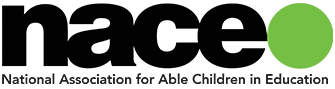 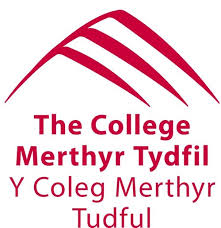 Strategy Diagram (To be developed)IntroductionAt the College Merthyr Tydfil we believe in creating an inclusive learning community that celebrates the uniqueness of all students. The College will promote stimulating and challenging experiences through a broad and balanced curriculum that also offers quality learning activities that focus on the particular needs and talents of the learners. This will be supplemented by a bespoke tutorial and enrichment programme that offers MAT learners the opportunity to engage with a range of talks, workshops and competitions that extends their learning beyond the classroom. We are also committed to identifying and meeting the needs of these learners as early as possible in order to enable them to achieve the best possible outcomes.Aims and ObjectivesTo identify MAT learners in a timely manner and track and monitor their progress at regular intervals in the academic yearTo establish clear divisional criteria and a MAT dashboard for both A-Level and Vocational learners to assist effective tracking and monitoringTo increase the percentage of A-Level learners achieving grades A*/A at A-Level and receiving offers from Oxbridge and Sutton 30/Russell Group universitiesTo increase the percentage of vocational learners achieving Distinction*/Distinction grades and securing advanced/higher apprenticeships or receiving undergraduate university offersTo support MAT learners through an extensive curriculum offer, pastoral provision and high quality teaching & learningWe will work closely with exceptionally able learners to ensure that learning opportunities are tailored to their needs, interests and aspirations taking account of their linguistic background and strengthsWe will encourage and support learners with exceptional abilities to achieve their potential, and raise their awareness of the opportunities and challenges they will encounter To develop a range of Teaching and Learning strategies that extend and support learners’ developmentTo challenge MAT learners through a bespoke tutorial and enrichment programme including the Seren Hub for eligible learners and Skills Competitions for vocational learnersIncrease opportunities and participation in internal skills competitions and increase the number of learners competing in Wales Skills, UK Skills and World Skills Competitions We will work to develop a collaborative approach to delivery of a range of enrichment and super-curricular activities providing practical, academic, creative, sporting and leadership experiencesWe will work with partners, including active participation in the Seren Hub, to ensure that relevant and challenging progression pathways are available for high achieving learners in their chosen subject or industryTo achieve the NACE Challenge Award in recognition of our commitment to MAT learnersThese Aims and Objectives should allow us to answer the following questions;Who are the more able learners in your college and how well are they achieving? Are they sufficiently challenged? How do you know? How consistent is the quality of challenge across your college? Do all teachers know what challenge looks like and how to plan for it? Do learners know what challenge feels like and how to respond to it? How can you improve the level of challenge and work together to raise the bar so all learners have high ambitions and achieve excellence? How can you create a college culture where it is “cool to be clever”? Identify, Track and Monitor How do we define a MAT Learner?‘Learners who demonstrate, or have the potential to demonstrate, exceptional ability and/or talent, in one or more aspects of their learning.’ MAT learners will be motivated by achievement in the same way as any learner but their successes should be recognised and celebrated, not taken for granted or hidden for fear of upsetting others.  We should also consider how to enable learners to take risks, make mistakes and learn from their failures in a safe environment. More able learners demonstrate a high academic ability in one or more academic discipline and would often require differentiated tasks and opportunities to learn through challengesMost Able top 2% of learnersLearners may be more able and/or talented in diverse fields (academic, creative, sporting, entrepreneurial, social, leadership)How do we identify a MAT learner?More Able learners can initially be identified based on school referral and engagement in college outreach events such as Year 9 MAT workshops. Predominantly, these learners will be identified by their GCSE results. Those who achieve 7A*-A grades are considered to be More Able whether they are on A-Level programmes or Vocational programmes. More Able A-Level learners will be assigned a bespoke tutorial group and will generally be studying four A-Level subjects. There should be an opportunity for More Able learners to be identified at a later stage and not solely based on their GCSE profiles.More Talented learners may not be as easy to identify and we need to find ways of assessing learners’ potential. Divisional teams should develop their own criteria to consistently identify high potential learners in their areas. This can be done on a termly basis with the list of MAT learners in vocational areas gradually increasing. Internal skills competitions and an approved list of divisional MAT criteria will support this process.We are committed to identifying learners in response to this policy’s definition on more able and talented, which will enable us to accurately identify the diverse range of abilities. This will be achieved by using a variety of strategies as part of the identification process. It is not intended to define a learner as more able and talented based on the results of a single strategy, but rather, from a combination of any of the following:Secondary School ReferralGCSE Average Point Score ALPS predictive dataStaff referral based on subject specific criteria i.e Grade 8 music qualification, representing county in sport etcWhat does a MAT learner look like? Every learner is different.  However, there are some common attributes of MAT learners which are listed below, and which may be helpful in considering whether a learner has the potential to perform at an outstanding level in any discipline (or in many). Learners and their parents should be informed if they have been identified as MAT.MAT learners may… Be very fluent and articulate Prefer verbal or practical work to writing Read quickly and retain information well Show curiosity, ask searching questions and undertake independent researchBe unconventional and resist pressure to conform Prefer new ideas and challenges to practising skills they have already mastered Become bored and impatient, especially when dealing with repetitive tasks or with topics which don’t inspire their passion Be good at problem solving, seeing the connections between ideas, and grasping underlying principles with minimal explanation Be quick to see similarities and differences, and to identify general principles from specific examples Jump stages in learning, and may become frustrated at having to go back to fill in the gaps in a more linear fashion Not have English or Welsh as their first language for example, ESOL (English for Speakers of Other Languages) learners, which could frustrate their attempts to communicate and be understood Become deeply absorbed in subjects which interest them, but may also take on too much or find it difficult to ‘let go’ of a piece of work and move on Have a strong sense of justice and be sensitive to other peoples’ feelings and motivations Set very high standards for themselves and others, and become frustrated at falling short Show an unusual degree of interest in more ‘adult’ topics such as current affairs, and be strongly critical of institutions and the status quo Have an original and sophisticated sense of humour, to the point of getting carried away with a joke Appreciate wordplay, satire and irony, ‘read between the lines’ and be quick to appreciate hidden meanings Want to debate underlying reasons and influences, rather than accepting rules or authority at face valueVocational Giftedness Annie Haight is one of very few academics to have studied the attributes of ‘vocational giftedness’ to any extent.  Her review of studies of talented vocational learners and entrepreneurs showed that they tend to be characterised by: high levels of motivation and persistencemarked preferences for applied, practical and collaborative types of learninga notable degree of ‘creative-productive’ talent, sometimes at the expense of ‘schoolhouse giftedness’ [traditional academic ability]How do we track and monitor MAT learners?A MAT Dashboard to be established for A-Level and Vocational learnersThe More able and Talented dashboard should be monitored and reviewed regularly by the co-ordinatorsThe co-ordinator should liaise regularly with the Director with responsibility for More Able and Talented learnersMAT learners monitored in Quality Boards and Quality WeeksTutors should monitor and track the performance of learners against their targets, providing support as and when required to ensure that the students fulfil their true potentialLearners should be made aware of predictive data (where relevant) so that they can be instrumental in setting their own learning targets via ON TRACK (ILP)Regular tutor reviews of MAT learners to identify under-achievementRegular feedback from MAT learners on their experienceRegular contact with the parents of MAT learners where appropriateA database of MAT alumni to be established to support current MAT learners with application processes to Oxbridge and Sutton trust universitiesOutcome Indicators What is the percentage of A-Level learners identified and recorded as MAT?What is the percentage of Vocational learners identified and recorded as MAT?Attainment of outstanding grades (A*, A, Distinction* and equivalent) Value added scores  Achievements in skills competitions Achievements in other competitions (sports, arts, debating, enterprise) Percentage of learners progressing to ‘Sutton Trust 30’ universitiesPercentage of learners progressing to Higher Apprenticeships or to selective industry recruitment schemes Learner feedback on enrichment activities MAT learner satisfaction levelsSupportTeaching and Learning Strategies  MAT learners have opportunities to work together on specific tasks or projects, and to provide peer support and peer assessment for one another Teachers use formative assessment, informed by active observation of their learners, to vary learning activities and to plan progression for all learners, including the exceptionally able Individual learning plans are used to set challenging targets for learners and as the basis for regular progress reviews, with extensive input from the learner and opportunities for self-assessmentLearning is differentiated to ensure that all learners are challenged and encouraged taking into consideration the language of communication Detailed feedback enables learners to improve their work (even if they are already performing at a very high level), and gives them specific guidance on how to achieve their target grades or other outcomes MAT individuals need to be enabled and encouraged to work independently and to direct their own learning, but with appropriate ‘scaffolding’ to ensure that they make progress and do not become isolated or disengaged.High order questioning that promotes the skills of Critical Thinking, Analysis, Synthesis and Evaluation.Extension activities that deepen thinking by exploring problem-solving and decision-making skills.Encouraging identified learners to share their expertise and skills supporting others within and outside the classroom environment as peer mentors/support.It is important to note that what works for MAT learners works for all learners.The Best FE MAT Practitioners … Have high expectations of their learners.Contextualise learning to ‘real world’ situations and are able to show that they can still ‘do’ as well as teach. Are confident enough to take risks, make mistakes, and recognise that in some cases they may not know as much as the learner.Are open to challenge and debate, making constructive use of MAT learners’ curiosity and their tendency to question the status quo. Create a positive ethos in which achievement is accepted and acknowledged. Are willing to listen as well as talk. Strike the right balance between developing MAT individuals as autonomous learners, and giving them support and challenge when needed. Recognise the topics that inspire learners’ passions, and give them opportunities to explore these areas in depth through extension activities and independent study, including digital learning. Are committed to continually developing and extending their own knowledge Utilise their networks, including MAT specialists, support staff, student services, mentors and parents/carers, to ensure a fully rounded learning experience.Engage with staff development to enhance their skills and awareness.Fostering Exceptional Ability in Vocational SubjectsDevelop inclusive criteria for identifying ability and talent across vocational and academic subjects, and ensure that staff are trained in their use.Professional conversations with employers and workplace practitioners about subject-specific standards of excellence. Contextualising learning to ‘real world’ situations, jobs and industries. Providing opportunities for learners to emulate excellence, through the use of real equipment and access to working practitioners. Developing habits of mind such as motivation, persistence and patience. Participating in competitions, and involvement with professional bodies, to energise learners to raise their game. ‘Keeping the door open’ between vocational and academic domains when demanding conceptual content is required (such as mathematics in engineering). Systematically record MAT learners and track their progress Use extension (deepening) activities to develop higher level skills  Continue to expose learners to different models of success, prepare them for the world of work and support them in developing resilience  Invest time in listening to learners and supporting them to make decisions about their future Utilise links with HE institutions and employers to plan individualised progression routesChallengeEnrichment OpportunitiesSEREN learners (6 A*) to be supported by the Seren Network with a range of resources and experiencesAnnual Participation in the Brilliant Club and Scholars’ ProgrammeBespoke Tutorial programme1:1 Support and guidance for Oxbridge, Medical and Veterinarian applicants Interview preparation including mock interviewsExpert External SpeakersInvolvement in Wales Skills and UK Skills competitionsSubject specific extension classesInformation on placements and summer schools such as Nuffield Placements and the Cambridge Shadowing Scheme Visits to leading Universities including Oxford and CambridgeHigher Education conferences organised by Oxford and Cambridge universityParticipation in academic competitions eg. university essay competitionsAttendance at public events eg. Cardiff Law School LecturesSupporting younger MAT learners through Year 9 MAT eventsDeveloping transition materials for Year 11 MAT learnersAcademic workshops including a Debating Society and Book ClubLeadership workshopsSporting workshopsCreative workshopsTechnological workshopsEntrepreneurial workshopsRoles and ResponsibilitiesThe College recognises that successful provision for more able and talented learners is dependent on partnership. We realise that all parties involved in this process have rights and responsibilities that need to be acknowledged and respected. These will include:Learners:More Able and Talented learners will be asked to set their own rigorous learning targets using ON TRACK (ILP) and will be provided with differentiated work to meet these targets.Learners will be asked to engage with a range of opportunities available to them.Parents/Carers:We want our parents/carers to be aware that we are committed to meeting the needs of all our learnersWhere appropriate, parents/carers of learners who are More Able and Talented will be made aware of thisParents/carers will be kept informed of their son/daughter’s progressMore able and talented co-ordinators:Establish a database/dashboard of More Able and Talented learnersLiaise with tutors, course/personal tutors and Heads of DivisionOrganise a programme of super-curricular activities on a cross college basis Support the College’s participation in the Seren Hub partnership and Brilliant ClubLead staff discussion and raise awareness through effective CPD provisionHeads of Division:The Head of Division will liaise with the More able and Talented Co-ordinator over the early identification of More Able and Talented learners in their divisionEach division will nominate a tutor with responsibility for More Able and Talented learnersTutors:Tutors should discuss the planning for these groups of learners with the Co-ordinator so as to ensure that they meets their needsTutors should use a variety of teaching strategies to meet the needs of More Able and Talented learnersTutors should engage with staff development opportunities to enhance the experience and progress of MAT learnersBoard of Directors:The Board of Directors will be responsible for ensuring that this strategy is fully implementedA Director has been given specific responsibility for learners who are More Able and TalentedPartnership and CommunicationAll More Able and Talented learners will be entered on the College’s More Able and Talented database/dashboardThe College will work closely with its ‘feeder schools’ to ensure the early identification of more able and talented learners so as to support their smooth transition from school to collegeThe College prospectus and website will contain a section on the provision for More Able and Talented learnersOrganisationTutors and learners will share expectations for lessonsStaff will make flexible and efficient use of resources within and across divisionsTutors will deploy appropriate teaching styles with learners and evaluate their outcomesTutors will use their assessments to inform future planningThere is a nominated tutor in each division with responsibility for More Able and Talented learnersMore Able and Talented Action Plan 2022/23Appendix: Vocational MAT Criteria 2022/23Identify, Track and MonitorSupportChallengeTo identify MAT learners in a timely manner and inform them To support MAT learners through an extensive curriculum offer, pastoral provision and high quality teaching & learningTo challenge MAT learners through a bespoke tutorial and enrichment programme including the Seren Hub for eligible learners and Skills Competitions for vocational learnersTo establish clear divisional criteria and a MAT dashboard for both A-Level and Vocational learners to assist effective tracking and monitoringWe will work closely with exceptionally able learners to ensure that learning opportunities are tailored to their needs, interests and aspirations taking account of their linguistic background and strengthsIncrease opportunities and participation in internal skills competitions and increase the number of learners competing in Wales Skills, UK Skills and World Skills Competitions To increase the percentage of A-Level learners achieving grades A*/A at A-Level and receiving offers from Oxbridge and Sutton 30/Russell Group universitiesWe will encourage and support learners with exceptional abilities to achieve their potential, and raise their awareness of the opportunities and challenges they will encounter We will work to develop a collaborative approach to delivery of a range of enrichment and super-curricular activities providing practical, academic, creative, sporting and leadership experiencesTo increase the percentage of vocational learners achieving Distinction*/Distinction grades and securing advanced/higher apprenticeships or receiving undergraduate university offersTo develop a range of teaching and learning strategies that extend and support learners’ developmentWe will work with partners, including active participation in the Seren Hub, to ensure that relevant and challenging progression pathways are available for high achieving learners in their chosen subject or industryNACE Challenge AwardNACE Challenge AwardNACE Challenge AwardRelated NACE Challenge Framework elements/criteriaIntended impact 
of actionsActionsTarget
(e.g. group etc)Start dateEnd dateMonitoring 
and review dateBy whomAchievedElement 1: Leadership and governanceA more collaborative and coherent strategy that has the support of key stakeholdersFeedback to be obtained from learners and parents on MAT strategyAcademic and VocationalNovember 22February 23March 23Director of LearningFocus group to be held with learners during QW2.Cross-college strategy to reflect key actions and achievements within divisionsDivisions to complete a mini audit of MAT provision in their areasAcademic and VocationalNovember 22February 23March 23Heads of DivisionAssist effective tracking and monitoring and identify interventionsStudent Records to develop a MAT dashboard for A-Level and vocational learners which is shared explicitly with staffAcademic and VocationalNovember 22February 23March 23Head of Student RecordsDashboard is complete but some logistics to be resolved before sharing.Element 2: Identification and transitionAll staff are aware of what constitutes a vocational MAT learner within their divisionsTo establish clear divisional criteria for vocational MAT learners to be identified and include within strategyVocationalNovember 22January 23March 23MAT Co-ordinator (Vocational)CompleteCelebrate and acknowledge the success of learnersLearners and parents are contacted on conformation of being identified as MATAcademic and VocationalNovember 22January 23March 23Director of LearningCompleteRaise aspirations and support current MAT learners with application processes to Oxbridge and Sutton trust universitiesDevelop database of MAT alumni Academic and VocationalNovember 22February 23March 23Director of PlanningA list is in operation and divisions have invited some former learners in to speak to current learners.To inform teaching staff about preferred strategies and any barriers to learningDevelop one page profiles as part of tutorial and share with staffAcademic November 22February 23March 23MAT Personal TutorElement 3: Curriculum, teaching and supportTo increase the percentage of learners achieving grades A*/A at A-Level and Distinction*/Distinction in Vocational programmes 3a. Teaching, learning and assessment, enrichment resources and wider learning opportunities provide challenge for all, particularly more able learners.Improve consistency of challenge within teaching sessionsClosely monitor levels of challenge in teaching sessions during learning walks and PMAR observationsAcademic and VocationalNovember 22February 23March 23Director of Learning and T&L Team26 observations conducted as part of Learning Walk in QW 1. 21 planned for QW 2.Improve consistency of challenge within planningEnsure evidence of extension, stretch and challenge in schemes of learningAcademic and VocationalNovember 22February 23March 23Director of Learning and T&L TeamTo be explored in QW 2.Build MAT provision more explicitly into quality processesMAT Work Scrutiny to check level of challenge, feedback and extension activitiesAcademic and VocationalNovember 22February 23March 23Director of Learning and T&L TeamTo be explored in QW 2.Improve consistency and quality of accessible resources Review quality of learning resources, particularly online resourcesAcademic and VocationalNovember 22February 23March 23Director of Learning and T&L TeamTo be explored in QW 2.3b. The curriculum offers breadth, depth and flexibility alongside organisational strategies and systems to meet the needs of more and exceptionally able learners.Provide bespoke extra-curricular opportunities for Vocational MAT learnersIncrease opportunities and participation in internal skills competitions as preparation for Wales Skills Competitions VocationalNovember 22February 23March 23MAT Co-ordinator (Vocational)Complete. 62 learners registered to compete in 21 Wales Skills Competitions.Provide bespoke extra-curricular opportunities for Academic MAT learnersAnnual Participation in the Brilliant Club and Scholars’ ProgrammeAcademic and VocationalNovember 22February 23March 23Director of LearningComplete. 12 learners submitted their final assignments and are currently awaiting feedback.Provide bespoke extra-curricular opportunities for all MAT learnersIntroduce peer to peer coaching programme Academic and VocationalNovember 22January 23March 23Director of LearningComplete. Facilitated by Dr Lesley Taylor. 28 learners attended and have set short-term targets for themselves.3c. Provision includes social and emotional support for more able learners and includes access to appropriate information, advice and guidance.Provide excellent pastoral careBespoke tutorial groups for Academic MAT learners and excellent pastoral care for Vocational MAT learnersAcademic and VocationalSeptember 22November 22December 22Director of LearningComplete. One Seren tutorial group (Most Able) and one MAT group (More Able) at AS. One MAT group (More Able) and one Extended Project group (those who have dropped from 4 to 3 A-Levels) at A2.To increase the number of learners applying to and receiving offers from Oxbridge and Sutton 30/Russell Group universitiesMock university interviews to be conducted by senior management or external guests to provide higher level of challenge for learners entering HE Academic November 22February 23March 22MAT Co-ordinator (Academic)Complete. Twelve learners received one to one support for early entry interviews including Oxbridge and medicine.Element 4: Professional developmentEnsure all staff are aware of the MAT strategy and its purposeMore Able to be addressed more explicitly in staff inductionAcademic and VocationalNovember 22February 23March 23Director of LearningIncrease knowledge and understanding of successful strategies and approachesTutors who teach a high volume of MAT learners to engage with specific action research via the PLDP process Academic and VocationalNovember 22February 23March 23Director of LearningProfessional Learning sessions provided on Challenge to support staff and encourage them to research in more depth.Element 5: Communication and partnership5a. The school listens to and takes account of the views of more able learners within a wider context of active learner involvement in the school.To reassure MAT learners that their views are listened to and acted uponMAT forums as part of QW 1 and 2 with a ‘You said, we did’ follow upAcademic and VocationalNovember 22February 23March 23Director of LearningComplete. MAT forum took place in November as part of QW 1. Learners requested additional support with revision strategies and Positively You were engaged to deliver a two hour workshop for vocational and academic learners.Increased confidence and sense of valueDevelop new methods of celebration to encourage students not to hide their talents but be proud of themAcademic and VocationalNovember 22February 23March 23Director of Learning and MAT Co-ordinatorsOngoing. Learner achievement is promoted very well via social media. Case studies are compiled and shared on the college website and display screens. Prize giving events are increasing and there is work being done to collate excellent examples of learner work.5b. The school listens to and takes account of the views of parents and carers of more able learners, keeping them informed and encouraging them to take responsibility for supporting their child’s learning outside school.Increased understanding and support for learnersShare More Able strategy with parents via website and invite feedbackAcademic and VocationalNovember 22February 23March 23Director of LearningComplete. Strategy overview is available on the college website and parents have been referred to it in identification letters.Increased support for learners outside of college environmentDevelop explicit guidance for parents on how to support MAT learners and attach to identification letterAcademic and VocationalNovember 22February 23March 23Director of LearningGuidance being developed but not yet shared with parents.5c. The school works with partners and stakeholders, including other education providers, business and community partners, to enhance provision for more able learners.Sharing good practiceEstablish MAT as a regular agenda item in T&L network meetingsAcademic and VocationalNovember 22February 23March 23Director of LearningThis has been requested and will hopefully form part of the agenda for one of the meetings this academic year.Element 6: Monitoring and evaluationIncreased understanding and accountabilityGovernors to provide explicit  feedback on MAT strategyAcademic and VocationalNovember 22February 23March 23Director of LearningDirector has contacted members of the board and feedback requested.Learner name                                                                            DateLearner name                                                                            DateLearner name                                                                            DateLearner name                                                                            DateGeneric and specific personal attributes of MAT learnersGeneric and specific personal attributes of MAT learnersGeneric and specific personal attributes of MAT learnersGeneric and specific personal attributes of MAT learnersA vocational MAT learner may………√Notes (justification) if requiredGeneric abilities and capabilities identified early on or at interview.Demonstrate a passion for the subject during interview/discussions/tutorialsGeneric abilities and capabilities identified early on or at interview.Have read about the vocation/subject/watched programmes/videos and gone above the curriculum related to their passionGeneric abilities and capabilities identified early on or at interview.Have participated in activities that gave them an insight/deep understanding into their chosen vocationGeneric abilities and capabilities identified early on or at interview.Have participated in activities that would require leadership rolesGeneric abilities and capabilities identified early on or at interview.Have defined aspirations for the futurePersonal and specific attributes that are demonstrated by the learnerBe exceptional at problem solving, seeing apparent connections between ideas with minimal explanationsPersonal and specific attributes that are demonstrated by the learnerRelate theory to practice (observational)Personal and specific attributes that are demonstrated by the learnerShow curiosity and asks critically, searching questions that analyse a topic (high order thinking skills)Personal and specific attributes that are demonstrated by the learnerPrefer new ideas and challenges to practising ones they have already masteredPersonal and specific attributes that are demonstrated by the learnerWhen questioned provide unique responses, unlike those of other learnersPersonal and specific attributes that are demonstrated by the learnerBecome bored and sometimes impatient and frustrated with the pace of learning opportunities.Personal and specific attributes that are demonstrated by the learnerJump stages in learning and/or reasoningPersonal and specific attributes that are demonstrated by the learnerShow a strong work ethic and/or proactivityPersonal and specific attributes that are demonstrated by the learnerSet very high standards for themselves and others, and becoming frustrated at falling shortPersonal and specific attributes that are demonstrated by the learnerStrive for continuous improvementSector Specific – Hair and Beauty (Amend as Required)Sector Specific – Hair and Beauty (Amend as Required)Sector Specific – Hair and Beauty (Amend as Required)Sector Specific – Hair and Beauty (Amend as Required)√Notes (justification) if requiredDemonstrates excellent knowledge of sector requirementsDemonstrates exceptional customer service and exceeded customer expectations by ‘going the extra mile’.Demonstrates excellent practical skills in production of work to a very high standard sometime above and beyond what is expected.Demonstrates excellence in teamwork, taking steps to ensure all members of the team are valued and supported.Demonstrates high level of ability in production of excellent assignments in a short period of time.Requests additional workOutstanding placement reports.Demonstrates commitment and enthusiasm towards every aspect of their study and work.Demonstrates innovation and creativity whilst delivering an outstanding service/treatment.Seeks extra curriculum activities related to course, e.g. competitionsCreativity and/or excellence exhibited related to art, music, sport, etc.Demonstrated entrepreneurial and enterprise skills.High standard of work evident in internal competitions.